Ukeplan for Innføring 3, uke 45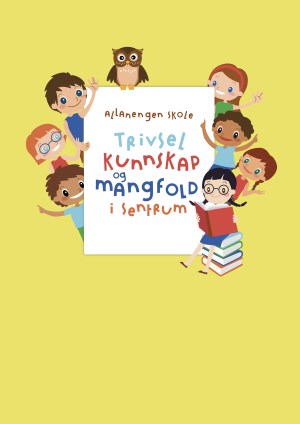 Timeplan LekseplanBeskjeder/infoMandagMonday30.1008.30-09.15Oppstart:Gr.1 Lekser / leseGr.2 Lese Gr.3Ukas ord09.30-11.00Muntlig:Gr.1 Lekser / leseGr.2 Lese Gr.3Ukas ord11.30-13.00Regning:De fire regnearteneTirsdagTuesday31.1008.30-09.15Begreper:Gr.1 SpråksprellGr.2 Lekser09.30-11.00Gym:Stafetter11.30-13.00Stasjoner:Digitale oppgaverLese, skrive, samtaleOnsdagWednesday01.1108.30-09.15Musikk:SambaleleAntijantelov 09.30-11.00Lyd og lytte:Gr.1 Skriveoppg.Gr.2 Muntlige oppg.11.30-13.00Stasjoner:Digitale oppgaverLese og skrive13.15 – 14.00Leksehjelp14.00 – 15.00KompisTorsdagThursday02.1108.30-09.15Muntlig:Ukas ord og begreper09.30-11.00Engelsk:11.30-13.00Regning:De fire regneartene13.15 – 14.00FyfosFysisk aktivitetFredag Friday03.1108.30-09.15Grammatikk: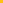 Repetisjon av uka09.30-11.00Arbeidstime:Norsk start!11.30-13.00Kunst og håndverk:KollasjTil tirsdagGjør en side i leksearketSkriv fem setninger i skriveboken din med ukas ordLes 10 minutter i boken dinØv på ukas ord i lilla bok.Til onsdagGjør en side i leksearketSkriv fem setninger i skriveboken din med ukas ordLes 10 minutter i boken dinØv på ukas ord i lilla bok.Til torsdag Gjør en side i leksearketSkriv fem setninger i skriveboken din med ukas ordLes 10 minutter i boken dinØv på ukas ord i lilla bok.Til fredagGjør en side i leksearketSkriv fem setninger i skriveboken din med ukas ordLes 10 minutter i boken dinØv på ukas ord i lilla bok.Månedens verdi SamarbeidMål  Jeg klarer å samarbeide med andre for å fullføre en oppgave.Månedens læringsstrategierFaktasetninger På bordetEn knivEi skjeEn gaffelEi teskjeEn tallerkenEt glassEn koppEi skålEt krusEi muggeEt fatEn bolleKjøkkenmaskinerEn mikrobølgeovnEn vannkokerEn kaffetrakterEn blenderEn kjøkkenmaskinKjøkkenredskaperEn kjele / ei gryteEi stekepanneEn stekespadeEi øseEi sleivEn vispEi silEn ostehøvelEn brødknivEn potetskrellerEn boksåpnerEt rivjern Verb:Substantiv:Verb:Substantiv:EpostOleanna.Joakimsen.Langaas@kristiansund.kommune.noTlf: 97189610Allanengen skoles hjemmesidehttps://www.minskole.no/allanengenTelefon sentralbord71 57 55 50Jeg har kontaktlærertime på tirsdager fra kl.08.30 – 09.15. Ta kontakt hvis dere lurer på noe. Tlf: 97189610Jeg har kontaktlærertime på tirsdager fra kl.08.30 – 09.15. Ta kontakt hvis dere lurer på noe. Tlf: 97189610Jeg har kontaktlærertime på tirsdager fra kl.08.30 – 09.15. Ta kontakt hvis dere lurer på noe. Tlf: 97189610